Техническое заданиедля расчета стоимости  навеса    металлическогоЗаполненное техническое задание просим направить на e-mail: info@nevatd.comИнформация о заказчикеИнформация о заказчикеИнформация о заказчике1Заказчик/ Название организации2Название проекта3Адрес4Ответственный за переговоры5Телефон, факс6E-mailРайон строительстваРайон строительстваОсобые требованияОсобые требованияФундаментФундаментКаркас навеса (габариты: внешние, внутренние или по осям указать) Каркас навеса (габариты: внешние, внутренние или по осям указать) Каркас навеса (габариты: внешние, внутренние или по осям указать) Ширина, мШирина, мДлинаДлинаВысота в коньке, мВысота в коньке, мКровля (одно-, двускатная)Материал кровлиРасцветкаДоставкаСамовывозСамовывозАдрес доставкиАдрес доставкиМонтаж (да/нет)Монтаж (да/нет)Срок поставкиСрок поставкиДополнительные условияДополнительные условия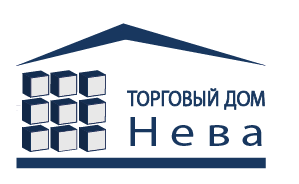 